Реестр мест (площадок) накопления твердых коммунальных отходов на территории муниципального образования «Октябрьское» на 25 декабря 2020 года Схема мест (площадок) накопления твердых коммунальных отходов на территории  муниципального образования «Октябрьское» 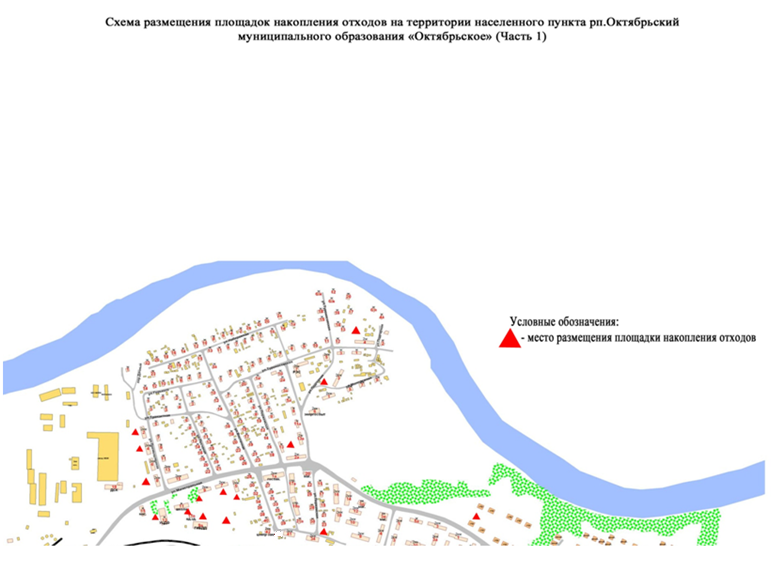 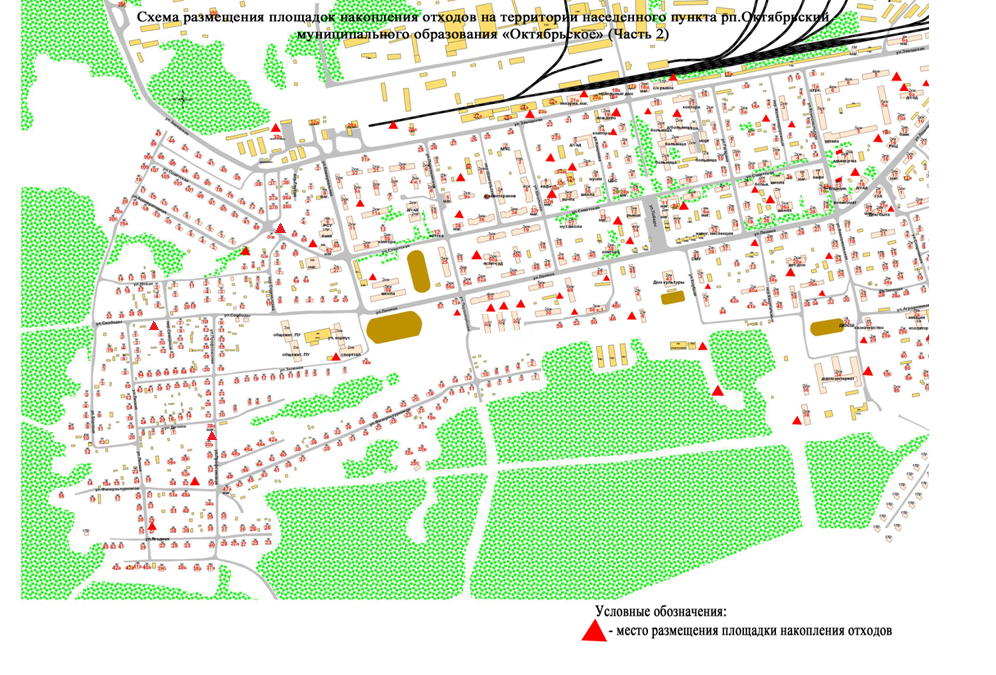 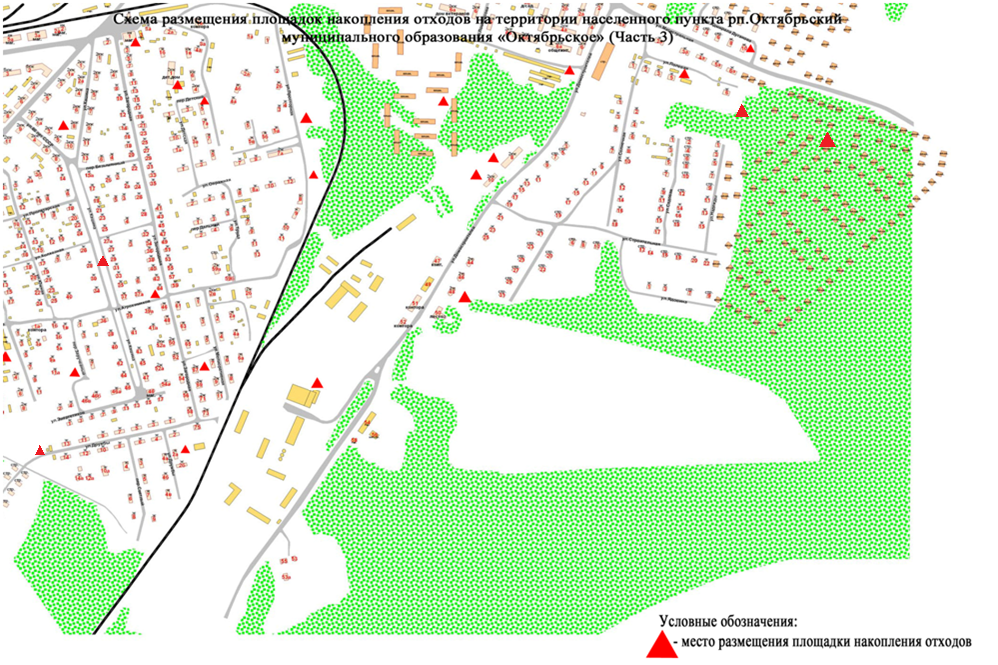 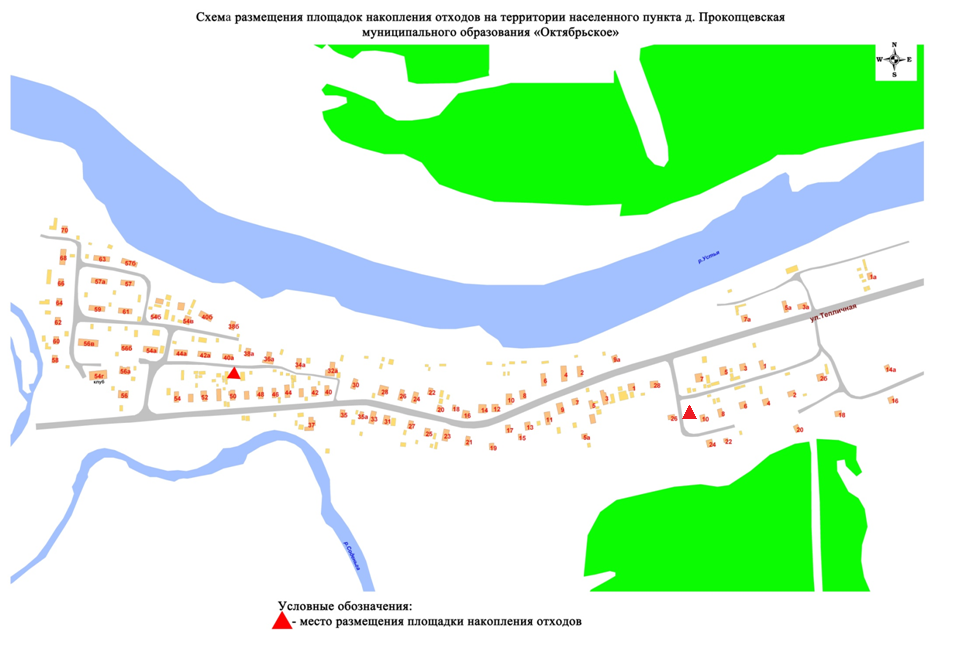 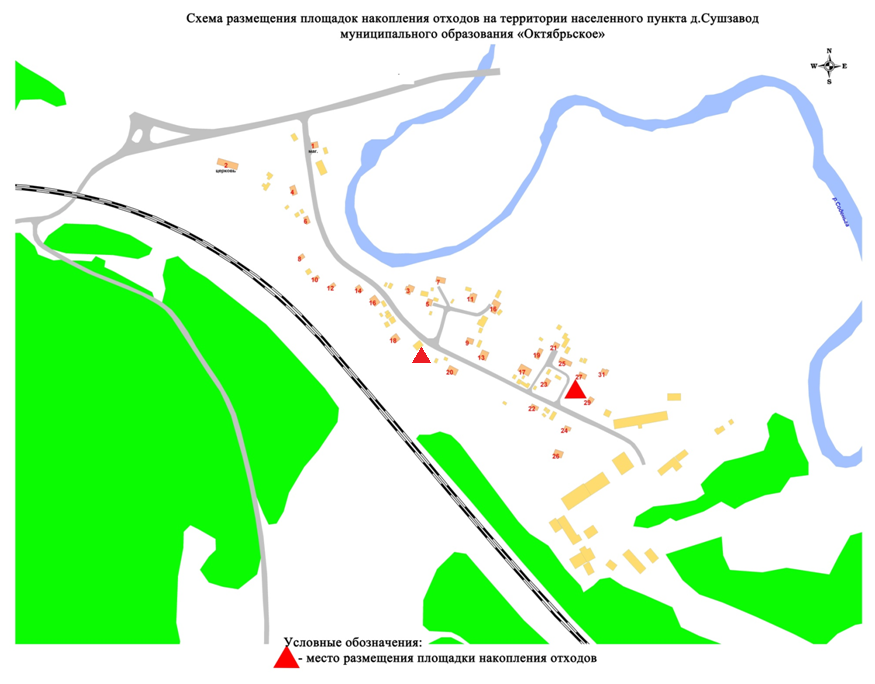 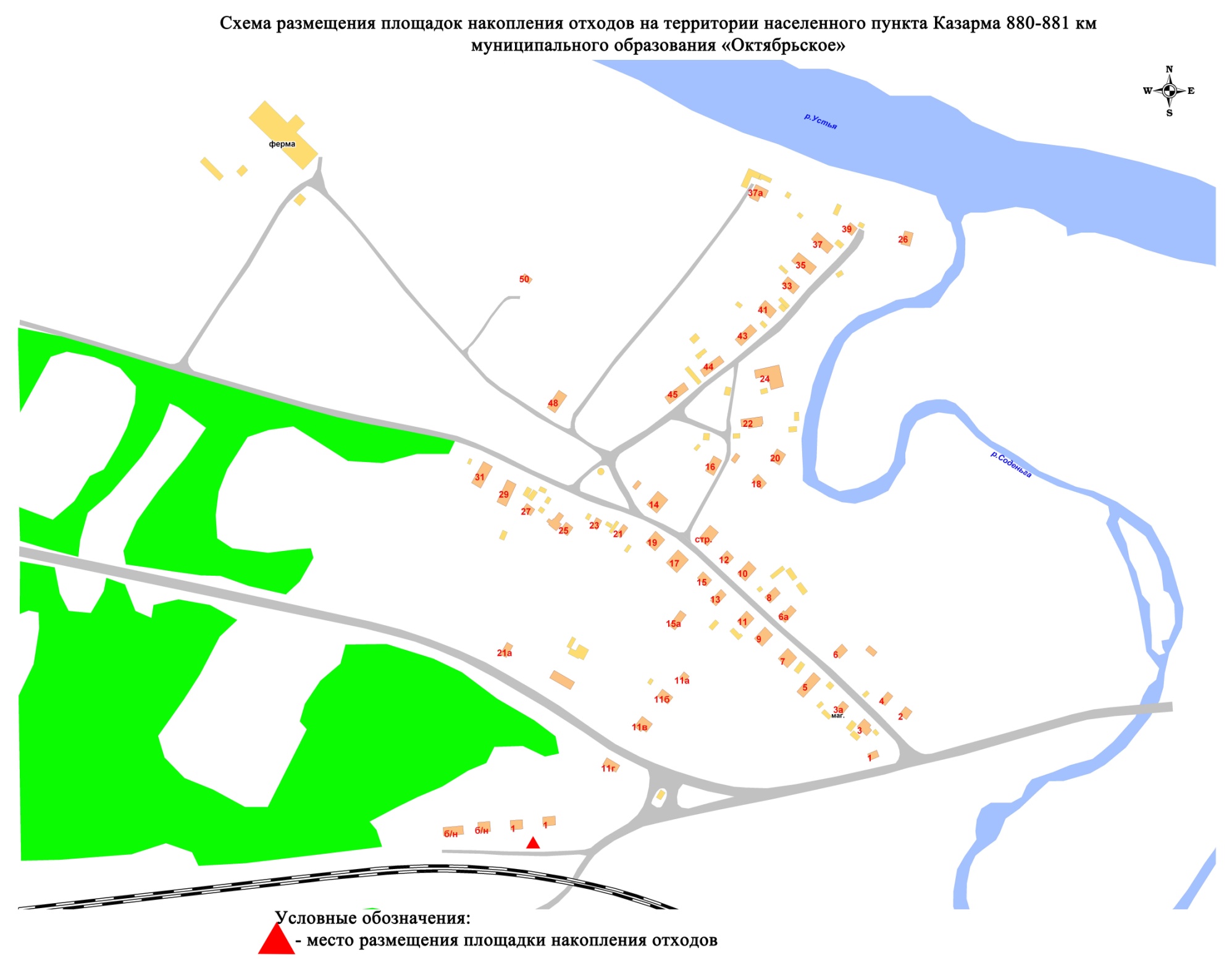 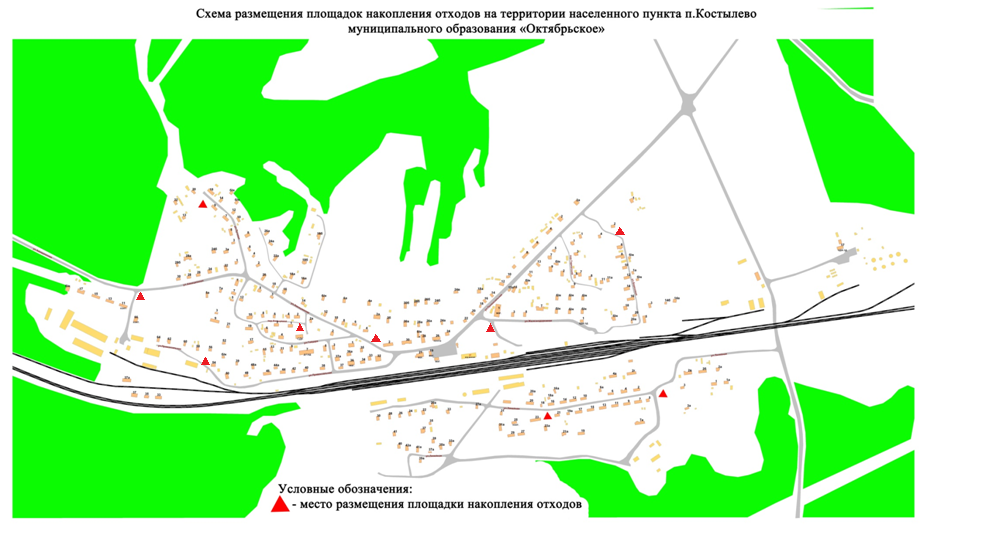 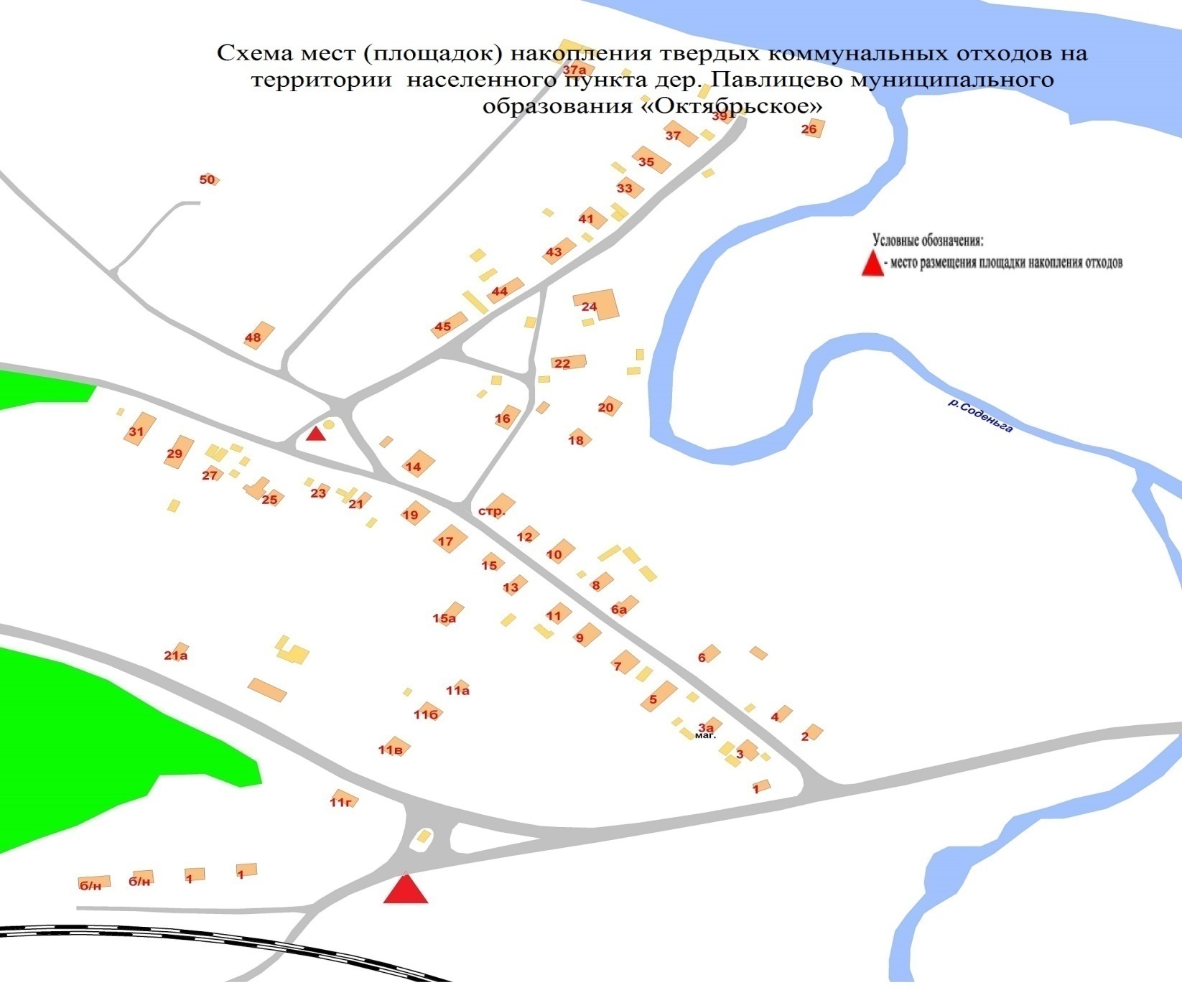 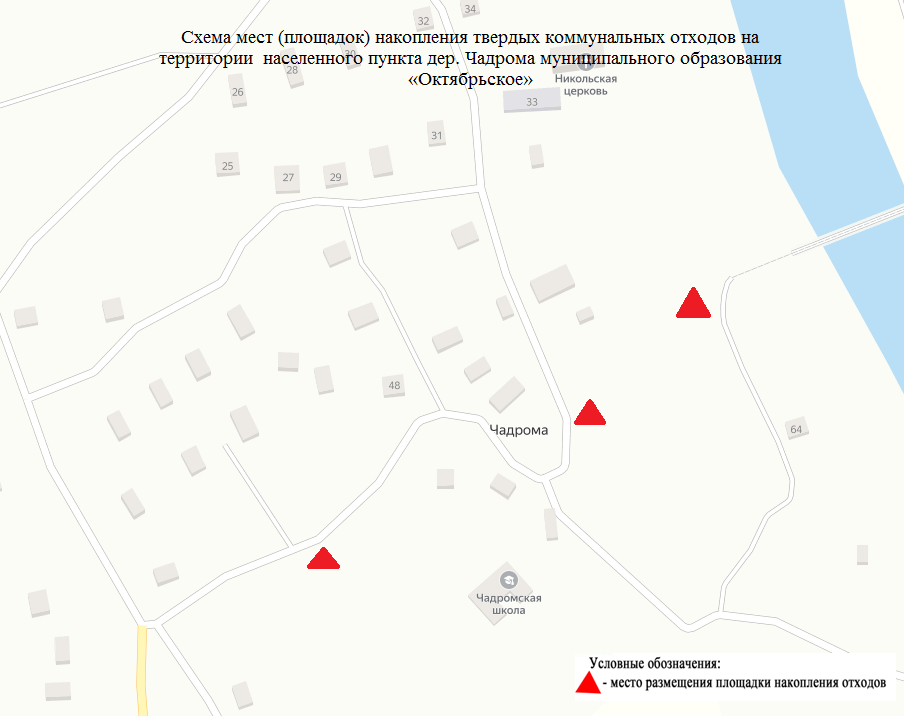 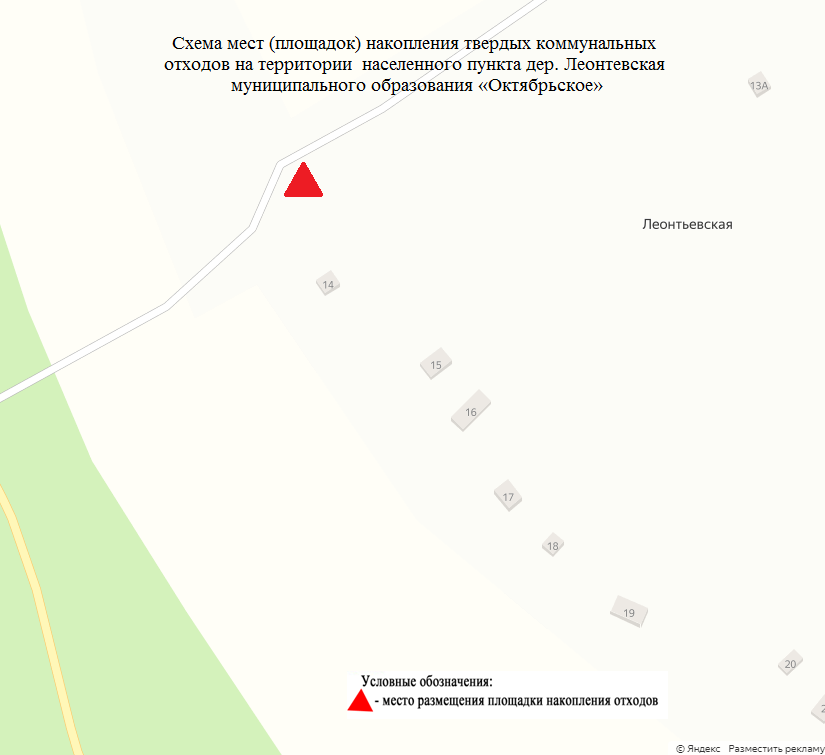 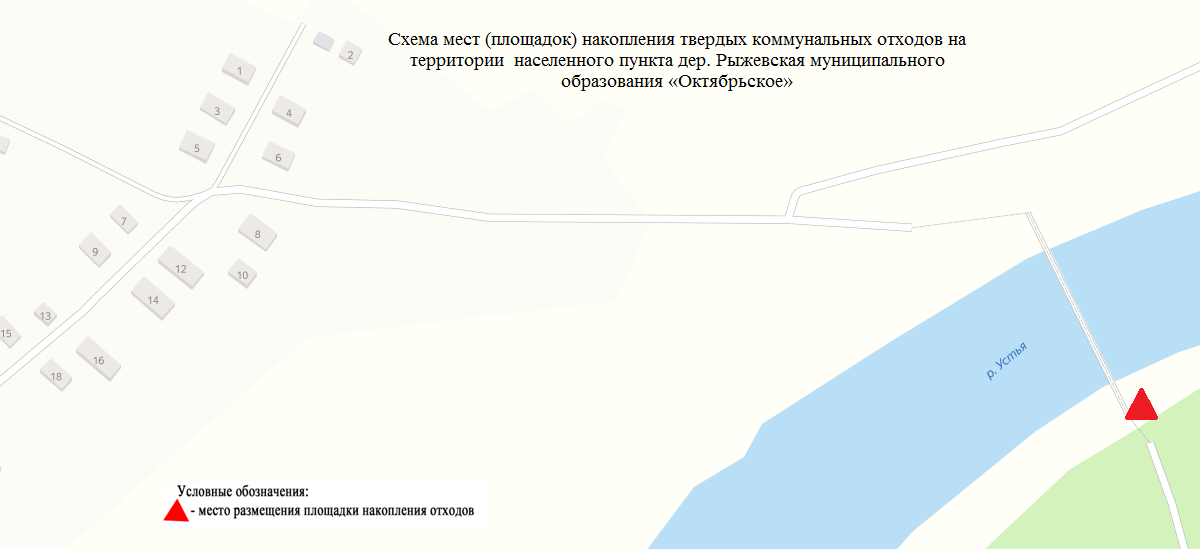 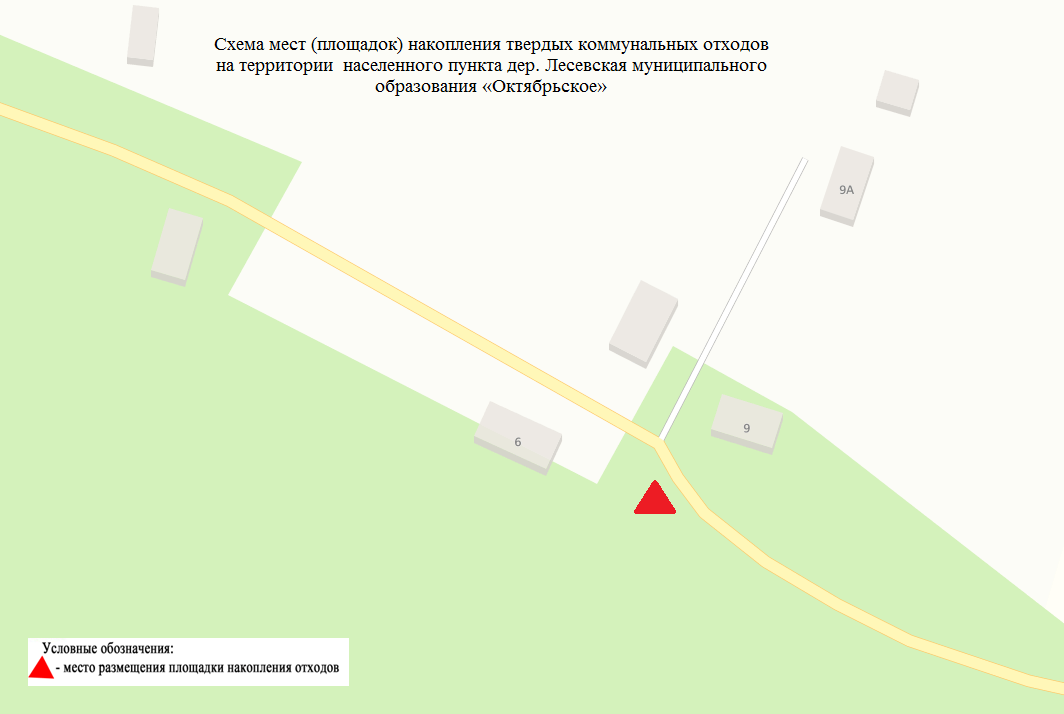 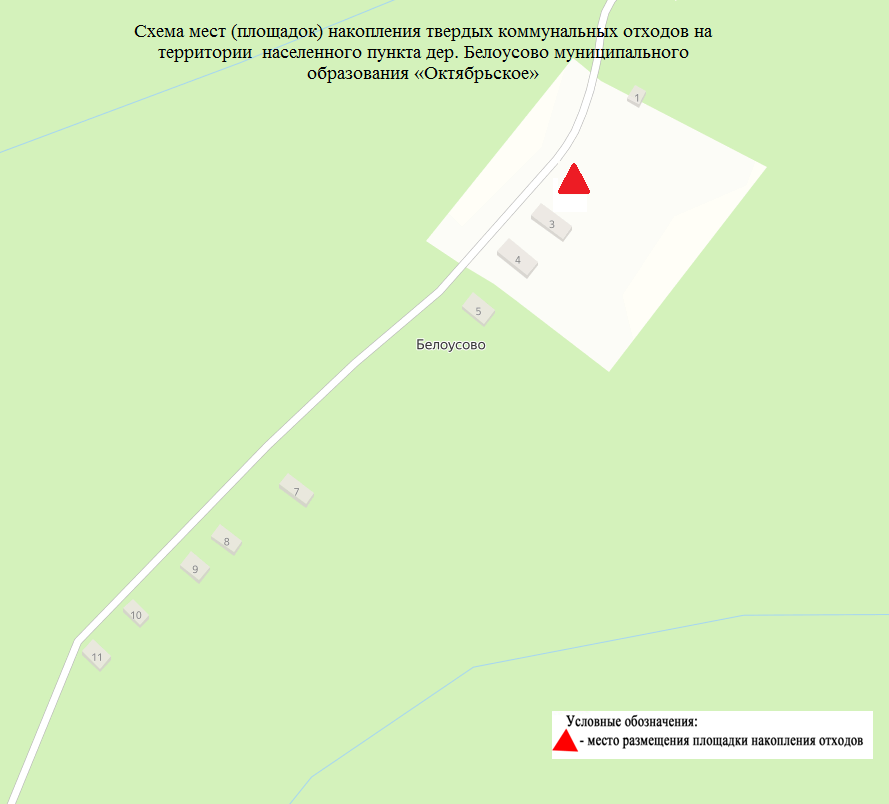 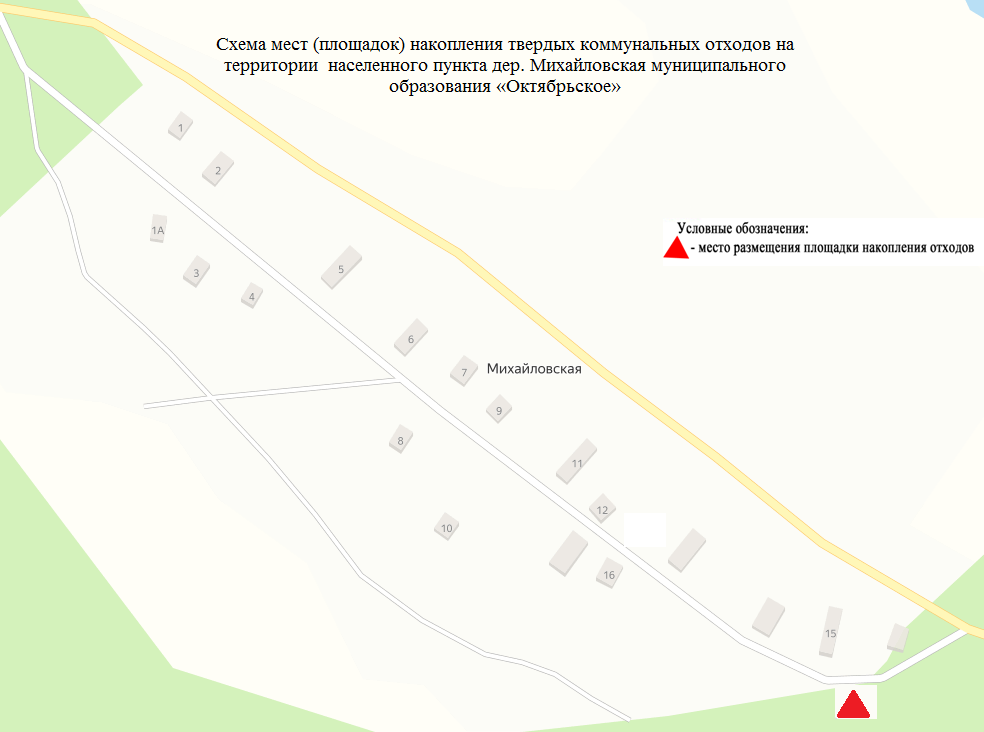 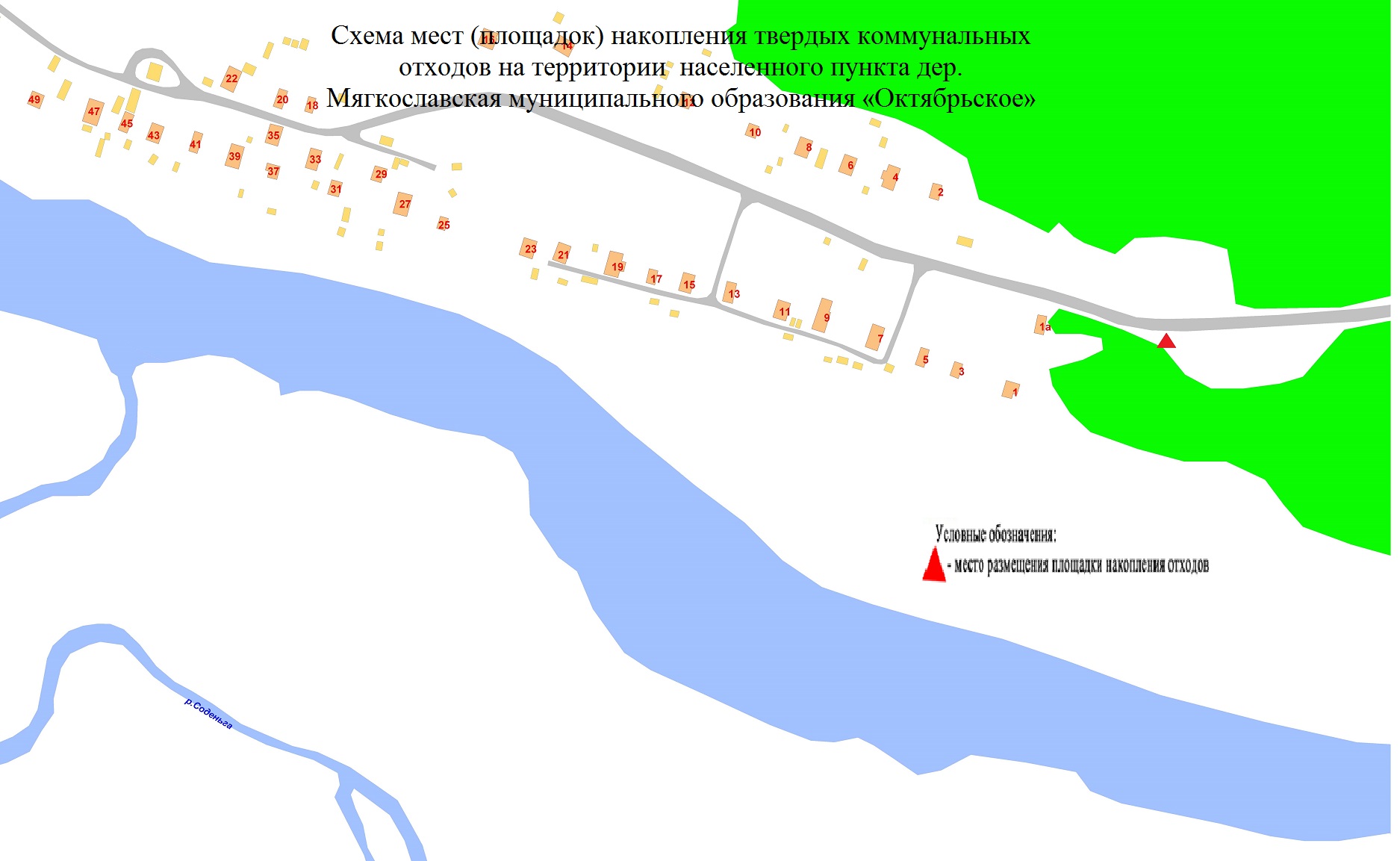 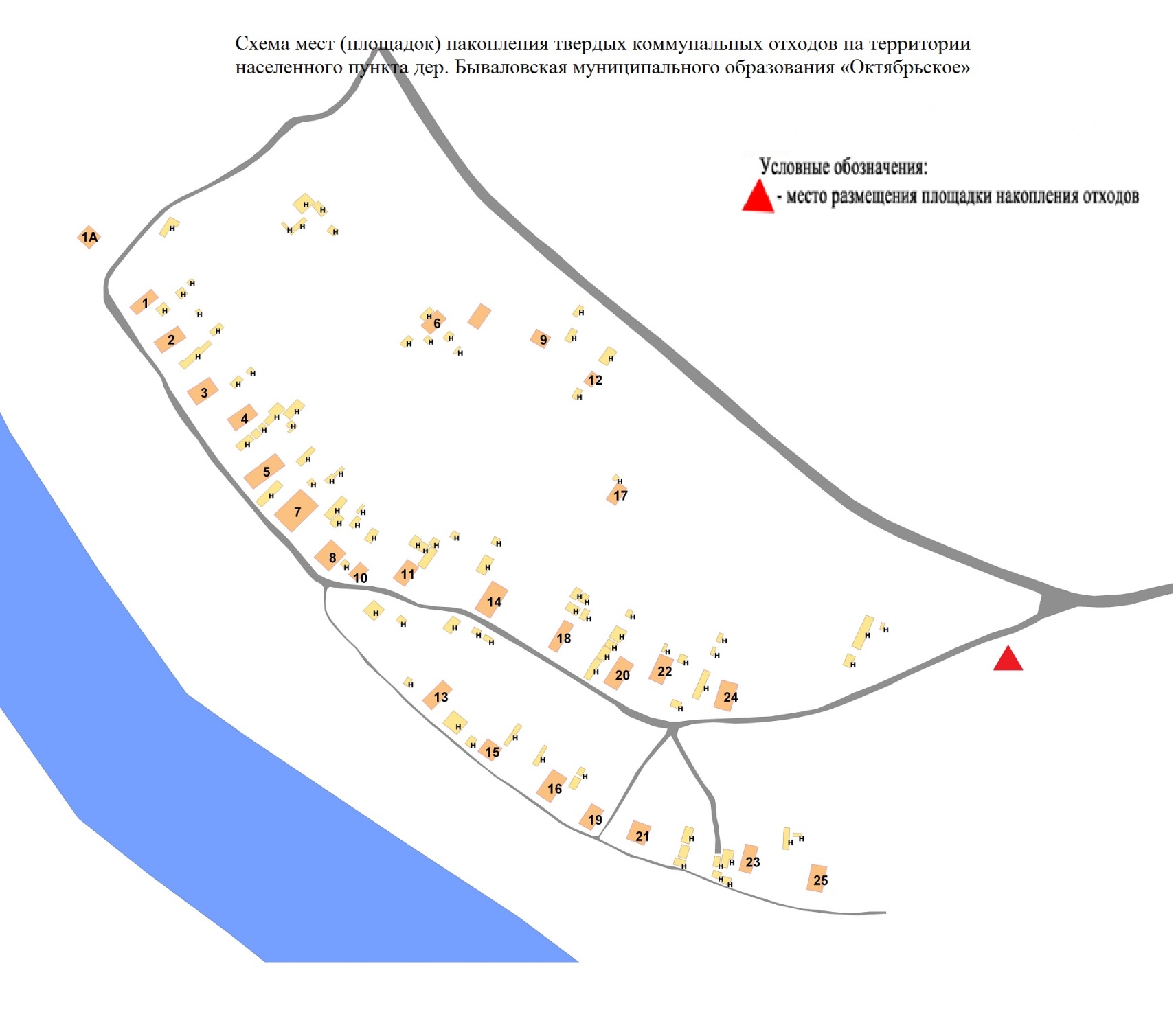 № п/пАдрес местонахождения площадкиКоординатыКол-во контейнеров (шт.)/объем (куб. м)ПокрытиеОграждениеСобственник земельного участка/контейнерной площадки Данные об источнике образования ТКОп. Октябрьский1ул. Заводская, д.1861.091523, 43.1637022/1,5бетонная плитадеревянноеМО «Октябрьское»ул. Заводская д. 16,182ул. Зеленая д.36а, 61.087431, 43.1709542/1,5бетонная плитадеревянноеМО «Октябрьское»ул. Зеленая, д.39,32,34,36а,383ул. Зеленая, д.56б61.087294, 43.1585532/2бетонная плитадеревянноеМО «Октябрьское»ул. Зеленая д.56б4ул. Клубная д.361.087608, 43.1662891/0,75бетонная плитадеревянноеМО «Октябрьское»ул. Клубная д.3,55ул. Ленина, д.861.092221, 43.1756374/4бетонная плитаметаллическоеМО «Октябрьское»ул. Ленина д.2,4,8,9,10,136ул. Магистральная д.761.095675, 43.1870891/1бетонная плитадеревянноеМО «Октябрьское»ул. Магистральная д.77ул. Пролетарская д.2161.089273, 43.1741315/3,75бетонная плитаметаллическоеМО «Октябрьское»ул. Пролетарская д.14,21. Ул. Комсомольская д.17,19,21,23,25; ул. Зеленая  д.20,22,24,24а; ул. Спортивная д.2,4,68ул. Кооперативная д.161.088248, 43.1456692/1,5бетонная плитаМеталлическое МО «Октябрьское»ул. Кооперативная, д.1- 16 ул. Советская д. 70-899ул. Коммунальная, д.11а61.089357, 43.1512965/3,75бетонная плитаМеталлическое МО «Октябрьское»ул. Коммунальная д.11,11а, 3,5,5а,5бул. Советская д.5810Пер. Шангальский.д.661.089975, 43.1556185/3,75бетонная плитаМеталлическое МО «Октябрьское»пер. Шангальский.д.6; ул. Первомайская д.6,6,9а,10;Советская д.36,21,19,2311ул. Школьная д.6, 61.090079, 43.1575553/2,25бетонная плитаМеталлическое МО «Октябрьское»ул. Школьная д.6, 5,7,8Ул. Советская д.3412ул. Победы д.1461.088526, 43.1629133/2,25бетонная плитаметаллическоеМО «Октябрьское»ул. Победы д.14; ул. Ленина д.40,42,44,13ул. Ленина д.5361.086871, 43.1557105/3,75бетонная плитадеревянноеМО «Октябрьское»ул. Ленина д.53, 52,54а,56а14ул. Ленина д.4961.087125, 43.1601375/3,75бетонная плитаметаллическоеМО «Октябрьское»ул. Ленина д.49,5115ул. Ленина д.4761.087757, 43.1619331/0,75бетонная плитадеревянноеМО «Октябрьское»ул. Ленина д.47, 16ул. Ленина, д.3361.088494, 43.1684163/2,25бетонная плитаметаллическоеМО «Октябрьское»ул. Ленина  33,31,29,26,28,30, пер. Квартальный д.12, Ул. Зеленая д.38а,39а,40,40а17ул. Победы д.261.090910, 43.1621303/2,25бетонная плитаметаллическоеМО «Октябрьское»ул. Победы д.2.4,6,8,10; ул. Кононова д.1,3,618ул. Советская д.561.089839, 43.1684033/2,25бетонная плитадеревянноеМО «Октябрьское»ул. Советская д.5,7,8; ул. Гагарина д.7,8,9,10,11,12.19пер. Железнодорожный, д.261.091310, 43.1687392/1,5бетонная плитадеревянноеМО «Октябрьское»пер. Железнодорожный, д.2, Заводская д.14а, 20пер. Железнодорожный, д.361.091397, 43.1697903/2,25бетонная плитадеревянноеМО «Октябрьское»пер. Железнодорожный, д.3, Заводская д.321ул. Кашина д.1061.091197, 43.1782073/2,25бетонная плитадеревянноеМО «Октябрьское»Ул. Кашина д.4,5,6,7,8,9,10,11 ул. 60 лет СССР д.3,4,5,622ул. Комсомольская д.2461.088331, 43.1712003/2,25бетонная плитаметаллическоеМО «Октябрьское»ул. Комсомольская, д.24,22,23,26,21,19.23ул. Комсомольская д.2961.086458, 43.1730151/0,75бетонная плитадеревянноеМО «Октябрьское»Ул. Комсомольская д.2924ул. Комсомольская д.3861.084600, 43.1702102/1,5бетонная плитадеревянноеМО «Октябрьское»ул. Комсомольская д. 36,3825ул. Клубная д.661.087057, 43.1629701/0,75бетонная плитадеревянноеМО «Октябрьское»ул. Клубная д. 2,4,626ул. Агрохимиков д.561.086663, 43.1761603/2,25бетонная плитаметаллическоеМО «Октябрьское»ул. Агрохимиков д.8, 1,3,4,5,7,9,11,4а,6,,8а,2.27пер. Заручейный д.761.086006, 43.1786543/2,25бетонная плитаметаллическоеМО «Октябрьское»пер. Заручейный д.7,1,3,5; ул. Энергетиков д.2,4,5,7,9,11,13.28ул. Дружбы 2а61.084717, 43.1833773/2,25бетонная плитаметаллическоеМО «Октябрьское»ул. Дружбы 2а,2б,2в, 1,2,3,4,5,6,7; пер. Светлый, ул. Загородная, частный сектор. 29ул. Овражная д.161.090294, 43.1835213/2,25бетонная плитаметаллическоеМО «Октябрьское»ул. Овражная д.1, 2, 3,4,6,8,8а. пер. Детский 2,4;30ул. Овражная д.1261.090446, 43.1882611/0,75бетонная плитадеревянноеМО «Октябрьское»ул. Овражная д.12,10ул. Просторная д.8,9.31ул. Просторная д.5а61.091472, 43.1878693/2,25бетонная плитаметаллическоеМО «Октябрьское»ул. Просторная д.5,5а,5б,5в,7аул. Овражная д.7,932ул. Промышленная д.261.097211, 43.1825011/0,75бетонная плитадеревянноеМО «Октябрьское»ул. Промышленная д.233ул. Промышленная д.461.096746, 43.1828021/0,75бетонная плитадеревянноеМО «Октябрьское»ул. Промышленная д.434ул. Промышленная д.861.095915, 43.1831412/1,5бетонная плитадеревянноеМО «Октябрьское»ул. Промышленная д.8.13. ул. Магистральная д.1435ул. Магистральная д.561.095637, 43.1874141/0,75бетонная плитадеревянноеМО «Октябрьское»ул. Магистральная д.536ул. Магистральная д.961.095216, 43.1860111/0,75бетонная плитадеревянноеМО «Октябрьское»ул. Магистральная д.937Ул. Кашина д.2861.088804,43.179363/2,25бетонная плитаметаллическоеМО «Октябрьское»Частный сектор ул. Кашина38ул. Поржемская д.3461.094391, 43.1926125/3,75бетонная плитаметаллическоеМО «Октябрьское»ул. Поржемская д. 15,17,17а,19,19а,19б,21,22,23,26,28,32,34; ул. Ломоносова д.6а,6,4,5,3,1,8,10,12,14,16,18; ул. Восточная д.27,28,29,30,31,32,33,34,35,36,37,38,39,40,4139ул. Магистральная д.2а61.096803, 43.1905042/1,5бетонная плитадеревянноеМО «Октябрьское»ул. Магистральная д.2а; Поржемская д.11,11а,13,13а.40ул. Подгорная д.461.099778, 43.1937471/0,75бетонная плитадеревянноеМО «Октябрьское»ул. Подгорная д.441ул. Молодежная д.161.098424, 43.1917703/2,25бетонная плитаметаллическоеМО «Октябрьское»ул. Молодежная д.1,3,5,7,942ул. Ломоносова д.2461.092377, 43.1939745/3,75бетонная плитаметаллическоеМО «Октябрьское»ул. Ломоносова д.24,20,22,28,26,30,32,34.43ул. Домостроителей, д. 4861.087916, 43.1948641/0,75бетонная плитадеревянноеМО «Октябрьское»ул. Домостроителей, д. 44,46,4844ул. Домостроителей д.6а61.092761, 43.1991375/3,75бетонная плитаметаллическоеМО «Октябрьское»ул. Домостроителей д.4а,6,6а45ул. Домостроителей д.861.090826, 43.1959512/1,5бетонная плитадеревянноеМО «Октябрьское»Ул. Домостроителей д.846ул. Дружбы д.1361.084579,43.1775483/2,25бетонная плитаметаллическоеМО «Октябрьское»ул. Дружбы д. № 8,9,10,11,12,13,14,  частный сектор47ул. Полевая д.5а61.092554, 43.2048592/1,5бетонная плитадеревянноеМО «Октябрьское»ул. Полевая д.5,6,6а48ул. Адмирала Дуганова д.1061.093073, 43.2072053/2,25бетонная плитаметаллическоеМО «Октябрьское»ул. Адмирала Дуганова д.6,8,14,16,18,20, частный сектор ул. Береговая, ул. Мира.49ул. Лесная д.3261.082020, 43.1422311/0,75бетонная плитадеревянноеМО «Октябрьское»ул. Лесная д.32, 25,21,50ул. Физкультурников д.52а61.082919, 43.1440903/2,25бетонная плитаметаллическоеМО «Октябрьское»ул. Физкультурников д.52а51ул. Заводская, д.461.092271, 43.1741783/2,25бетонная плитаметаллопрофильноеМО «Октябрьское»ул. Заводская, д.3, 4,5,6.52ул. Комсомольская, д.561.090793, 43.1729575/3,75бетонная плитаметаллическоеМО «Октябрьское»ул. Комсомольская, д.3,5,5а53ул. Загородная д.6761.086305, 43.1841472/1,5бетонная плитадеревянноеМО «Октябрьское»ул. Загородная д.67,54,56,58,69,71,73,7454ул. Загородная д.4461.087914, 43.1823803/2,25бетонная плитаметаллическоеМО «Октябрьское»ул. Загородная д.44,50,52,48,61,63,65; ул. Кашина д.37а55ул. Надежды д.161.091873,43.2070723/2,25бетонная плитаметаллическоеМО «Октябрьское»частный сектор ул. Надежды, ул. Садовая, ул. Полевая56ул. Строительная д.4661.091003,43.2121173/2,25бетонная плитаметаллическоеМО «Октябрьское»частный сектор ул. Строительная,57ул. Профсоюзная д.2961.084176,43.1448713/2,25бетонная плитаметаллическоеМО «Октябрьское»частный сектор ул. Профсоюзная58ул. Советская д.70 61.088792,43.1475533/2,25бетонная плитаметаллическоеМО «Октябрьское»ул. Советская59пер Детский  д.561.092108, 43.1830963/2,25бетонная плитаметаллическоеМО «Октябрьское»пер. Детский  д. 1,3,3а, 4,5,7а,7. 60ул. Свободы д.2661.086700,43.1427103/2,25бетонная плитаметаллическоеМО «Октябрьское»Частный сектор ул. 61 ул. Ленина д.1861.090371,43.1728892/1,5бетоннаяметаллическоеМО «Октябрьское»ул. Ленина д.1862Ул. Зеленая 61.084903, 43.1667782/1,5Бетонная плитаметаллопрофильноеАдминистрация МО                                 « Октябрьское» ИНН 2922006965 Архангельская область Устьянский район, п. Октябрьский ул. Комсомольская д.13Общественная территория ул. Зеленая (Сосновый Бор) 63ул. Победы д.361.091360, 43.1645863/2,25бетонноеметаллопрофильноеГосударственное бюджетное учреждение здравоохранения Архангельской области « Устьянская центральная районная больница» п. Октябрьский ул. Победы д.3аул. Победы д.3а(Устьянская ЦРБ)64Ул. Свободы д.161.085887, 43.1501993/2,25бетонное                                                                                     деревянноеГосударственное автономное профессиональное образовательное учреждение Архангельской области «Устьянский индустриальный техникум» п. Октябрьский ул. Свободы д.1Ул. Свободы д.1(техникум)65Ул. Комсомольская д.3461.085788, 43.1730193/2,25бетонноедеревянноеГБСУ «Октябрьский психоневрологический интернат» ИНН 2922002128 Архангельская область, Устьянский район, п. Октябрьский ул. Комсомольская д.34ул. Комсомольская д.3466ул. Заводская д.21а61.091869, 43.1607353/2,25бетонноедеревянноеИП Бирина Раиса Григорьевна ИНН 292200007810 Архангельская область, Устьянский район, п. Октябрьский ул. Советская д.21 кв.15ул. Заводская д.21а          (хлебопекарня, кондитерский цех)67ул. Советская д.9а61.089282, 43.1663592/1,5бетонноеметаллопрофильноеИП Бирина Раиса Григорьевна ИНН 292200007810 Архангельская область, Устьянский район, п. Октябрьский ул. Советская д.21 кв.15ул. Советская д.9а     (Кулинария «Русская кухня»68Ул. Ленина  д.26а61.089529, 43.1687412/0,75деревянноеметаллопрофильноеМуниципальное бюджетное учреждение «Октябрьская средняя общеобразовательная школа № 2», ИНН 2922004326, Архангельская область, Устьянский район, п. Октябрьский ул. Ленина д.26аУл. Ленина  д.26а69Ул. Ленина д.29-а61.088135, 43.1705971/0,75деревянноеметаллопрофильноеМуниципальное бюджетное учреждение «Октябрьская средняя общеобразовательная школа № 2», ИНН 2922004326, Архангельская область, Устьянский район, п. Октябрьский ул. Ленина д.26аУл. Ленина д.29-а (СП «ЦППРК)70Ул. Клубная д.761.086157, 43.1658901/0,75бетонное-Муниципальное бюджетное учреждение «Октябрьская средняя общеобразовательная школа № 2», ИНН 2922004326, Архангельская область, Устьянский район, п. Октябрьский ул. Ленина д.26аУл. Клубная д.7 (СП «Октябрьская ДЮСШ»)71Ул. Магистральная д.1161.095014, 43.1848521/0,75деревянноедеревянноеМуниципальное бюджетное учреждение «Октябрьская средняя общеобразовательная школа № 2», ИНН 2922004326, Архангельская область, Устьянский район, п. Октябрьский ул. Ленина д.26аУл. Магистральная д.11(СП начальная школа)72Ул. Советская д.3061.089888,43.1615971/0,75бетонное-Муниципальное бюджетное учреждение «Октябрьская средняя общеобразовательная школа № 2», ИНН 2922004326, Архангельская область, Устьянский район, п. Октябрьский ул. Ленина д.26аул. Советская д.30 (СП «Устьянский детско-юношеский центр»)73Ул. Ленина д.5861.088325, 43.1528152/1,5Бетонная плитадеревянноеМуниципальное бюджетное учреждение «Октябрьская средняя общеобразовательная школа № 1», ИНН 2922003996, Архангельская область, Устьянский район, п. Октябрьский ул. Ленина д.58Ул. Ленина д.58  (МБУ «ОСОШ № 1»)74Ул. Ленина д.6 а 61.092158, 43.1744341/0,75Бетонная плитадеревянноеМуниципальное бюджетное учреждение «Октябрьская средняя общеобразовательная школа № 1», ИНН 2922003996, Архангельская область, Устьянский район, п. Октябрьский ул. Ленина д.58Ул. Ленина д.6 а  (СП детский сад  « Ручеек»)75ул. Советская д.5461.089465,43.1537832/1,5Бетонная плитадеревянноеМуниципальное бюджетное учреждение «Октябрьская средняя общеобразовательная школа № 1», ИНН 2922003996, Архангельская область, Устьянский район, п. Октябрьский ул. Ленина д.58Ул. Советская д.54  (СП детский сад  « Рябинушка»)76Ул. Ленина д.50-а61.088260, 43.1563102/1,5Бетонная плитадеревянноеМуниципальное бюджетное учреждение «Октябрьская средняя общеобразовательная школа № 1», ИНН 2922003996, Архангельская область, Устьянский район, п. Октябрьский ул. Ленина д.58Ул. Ленина д.50- а             (СП детский сад            «Ладушки»)77Ул. Магистральная  д.7а61.094628, 43.1869682/1,5бетонноемеллопрофильноеМуниципальное бюджетное общеобразовательное учреждение «Начальная школа - детский сад М. Монтессори»  ИНН 2922004647, Архангельская область Устьянский район, п. Октябрьский ул. Магистральная д.7а.Ул. Магистральная  д.7а78Ул. Школьная д.761.089776, 43.1593872/1,5Бетонная плитадеревянноеООО «Избушка» ИНН 2907017088 Архангельская область, Устьянский район п. Октябрьский ул. Школьная д.7 Ул. Школьная д.7 (ресторан «Устьянское подворье»)79Ул. Советская д.3261.090171, 43.1601602/1,5Бетонная плитадеревянное Федеральное Государственное унитарное предприятие «Почта России» г. Москва, Варшавское шоссе д.37                                   Управления Федеральной почтовой связи Архангельской области - филиал ФГУП «Почта России»   г. Архангельск, пр. Троицкий д.45  ИНН7724261610 ПАО «Ростелеком» ИНН 7707049388  г. Санкт-Петербург  ул. Достоевского  д.15ул. Советская д.32 ОПС Октябрьский, ОСП Вельский почтамт    ЛТУ п. Октябрьский МЦТЭТ Архангельского филиала  ПАО «Ростелеком»                      80ул. Загородная д.161.092633, 43.1828621/0,75бетонноедеревянноеГосударственное бюджетное учреждение Архангельской области для детей – сирот и детей, оставшихся без попечения родителей,  « Октябрьский детский дом»  ИНН 2922004333 Архангельская область, Устьянский район п. Октябрьский, ул. Загородная, д.1ул. Загородная д.181Ул. Заводская д.1961.091346, 43.1623191/0,75Бетонное покрытие-ГКУ Архангельской области «Отряд государственной противопожарной службы № 17» ИНН 2922006010 Архангельская область Устьянский район п. Октябрьский ул. Заводская д.19Ул. Заводская д.1982Ул. Советская д.2961.087833, 43.1491483/ 2,25Бетонная плитадеревянноеИП Кашин Николай Николаевич ИНН 292200002450 Архангельская область Устьянский район п. Октябрьский, ул. Кашина д.10 кв.3Ул. Советская д.2983Ул. Заводская д. 27д61.091229, 43.1522482/ 1,5бетонноеметаллопрофильноеИП Тарасов Николай Александрович ИНН 292200287163 Архангельская область Устьянский район, п. Октябрьский ул. Загородная д.59 а кв.3Ул. Заводская д. 27д Гостиница «Сова»84Ул. Заводская д.35 - А61.093867, 43.1408152/1,5бетонноеметаллопрофильноеООО « РН- Северо-Запад» ИНН 7839087502 г. Санкт-Перербург , пер. Измайловский д.29 литер А ком. А63Ул. Заводская д.35 а(АЗК-240)85Ул. Чехова д.1161.095157, 43.1999241/0,75бетонноеметаллопрофильноеООО «Тройка Плюс» Архангельская область, Устьянский район с. Малодоры , ул. Молодежная д.1Ул. Чехова д.11БАР « Пивной барон»86Ул. Магистральная д.9 а61.094889, 43.1859131/0,75бетонноедеревянноеИП Ермоченков Алексей Петрович Архангельская область Устьяский район п. Октябрьский ул. Магистральная д.9аУл. Магистральная д.9 а (СГТО)87ул. Загородная д.1 61.093358, 43.1811582/1,5бетонноедеревянноеООО «Агроторг» ИНН 7825706086 г. Санкт-Петербург, Невский проспект д.90, корп.92ул. Загородная д.1 Магазин «Пятерочка»88ул. Советская д.3861.089143, 43.1554772/1,5бетонноеметаллопрофильноеАО «Тандер»ИНН 2310031475 г. Краснодар ул. Леваневского д.185ул. Советская д.38Магазин «Магнит»89ул. Заводская д.16б61.092230, 43.1644552/1,5бетонноеметаллопрофильноеООО «Агроторг» ИНН 7825706086 г. Санкт-Петербург, Невский проспект д.90, корп.92ул. Заводская д.16б Магазин «Пятерочка»90ул. Заводская д.16б61.092230, 43.1644551/0,75бетонноеметаллопрофильноеООО «Управляющая Компания» г. Вельск, ул. Дзержинского д.62Дул. Заводскаяд.16а (здание «Выставочный павильон»)91ул. Коммунальная д.861.088821,43.1496831/0,75бетонноеметаллическоеООО  Торговый дом «Тройка» ИНН 2922004068 Архангельская область Устьянский район п. Октябрьский ул. Победы д.12ул. Коммунальная д.8 (офис)92ул. Победы д.1261.088854, 43.1617582/ 1,5бетонноеметаллопрофильноеООО  Торговый дом «Тройка» ИНН 2922004068 Архангельская область Устьянский район, ,п. Октябрьский ул. Победы д.12ул. Победы д.12 «ЦУМ»93ул. Домостроителей д.53А61.082734,43.1887651/0,75бетонноеметаллическоеООО  Торговый дом «Тройка» ИНН 2922004068 Архангельская область Устьянский район, п. Октябрьский ул. Победы д.12ул. Домостроителей д.53А94ул. Магистральная д.1361.094745,43.1842681/0,75бетонноеметаллическоеМБУК «Устьяны», ИНН 2922007694 165210 Архангельская область, Устьянский район,п. Октябрьский ул. Магистральная д.13.Ул. Магистральная д.1395ул. Домостроителей д.5161.086121,43.1887802/2бетонноеметаллопрофильноеООО «Устьянское ПМК-12», ИНН 2922005111 Архангельская область, Устьянский район, п. Октябрьский ул. Домостроителей д.51ул. Домостроителей д.5196ул. Заводская д.26А61.091206,43.1567061/0,75бетонноеметаллическоеИП Стрюков С.Н.165210 Архангельская область, Устьянский район, п. Октябрьский ул. Заводская д.26АУл. Заводская д.26А (магазин)97ул. Заводская д.32Б61.070898,43.1477511/0,5бетонноеметаллическоеИП  Мамонов Владимир Николаевич 165 210 Архангельская область, Устьянский район п. Октябрьский ул. Заводская д.32Б ул. Заводская д.32Б (такси) 98ул. Подгорная д.661.098027,43.1918231/0,75бетонноеметаллическое Устьянское отделение  Вельского межрайонного отделения ООО «ТГК-2 «Энергосбыт» 165210 Архангельская область,Устьянский  район п. Октябрьский ул. Подгорная д.6ул. Подгорная д.699ул. Подгорная д.761.098907,43.1913992/1,5бетонноеметаллическоеУстьянский РЭС ПО «Вельские электрические сети» Архангельского филиала ПАО МРСК Северо-Запада» 165210 Архангельская область,Устьянский  район п. Октябрьский ул. Подгорная д.7ул. Подгорная д.7100ул. Заводская д.1761.091434,43.1646351/0,75бетонноеметаллическоеООО «Группа Компаний «УЛК» ИНН 2922008546 165210 Архангельская область, Устьянский район п. Октябрьский ул.Заводская д.17ул. Заводская д.17 (Бизнес-Центр)101ул. Заводская д.17б61.094254,43.1636801/0,75бетонноеметаллическоеООО «Группа Компаний «УЛК» ИНН 2922008546 165210 Архангельская область, Устьянский район п. Октябрьский ул.Заводская д.17Ул. Заводская д.17б(ОП УТК)102ул. Заводская (КОС)61.093242,43.1443591/0,75бетонноеметаллическоеООО «Группа Компаний «УЛК» ИНН 2922008546 165210 Архангельская область, Устьянский район п. Октябрьский ул. Заводская д.17ул. Заводская (КОС)103Ул. Магистральная д.1861.095730,43.1806834/3бетонноеметаллическоеООО «Группа Компаний «УЛК» ИНН 2922008546 165210 Архангельская область, Устьянский район п. Октябрьский ул.Заводская д.17ул. Магистральная д.18104ул. Домостроителей д.4761.088632,43.1933161/0,75бетонноеметаллическоеООО «Устьнская строительная компания» ИНН 2907017095 165210 Архангельская область,Устьянский район, п. Октябрьский ул. Домостроителей д.47 ул. Домостроителей д.47дер. Прокопцевская105дер.  Прокопцевская д.52б61.094208, 43.1095193/2,25бетонная плитаметаллическоеМО «Октябрьское»дер. Прокопцевская дома № 40а,40б,42а,54а,56,56б,56в, 57а,57,б, 63,68; частный сектор дома № 26-№40; № 42,44,46, 48,50,51,52,54,57,58,59,60, 62,64,,66,70106дер. Прокопцевская, ул. Тепличная д.761.093236,43.1242063/2,25бетонная плитаметаллическоеМО «Октябрьское»частный сектор ул. Тепличная дома №1-№28; дер. Прокопцевская дома № 1 по № 25Казарма 880-881 км107Казарма 880-881км д.461.091484, 43.0954741/0,75бетонная плита-МО «Октябрьское»Казарма 880-881км д.1,3,4пос.  Сушзавода108пос. Сушзавода д.2861.089358, 43.1047902/1,5бетонная плитаметаллическоеООО «Павлицево» ИНН 2922005922 Архангельская область Устьянского района дер. Сушзавод д.28ООО «Павлицево» (производственная территория)109пос. Сушзавода д.1861.089396,43.1047503/2,25бетонная плитаметаллическоеМО «Октябрьское»частный сектор пос. Сушзавода, дома № 3- № 31дер. Павлицево110дер. Павлицево д. 1861.094711,43.0962093/2,25бетоннаяплитаметаллическоеМО «Октябрьское»Частный сектор 111дер. Павлицево д.11г61.091761,43.0976073/2,25бетонная плитаметаллическоеМО «Октябрьское»Частный сектордер. Костылево112ул. Милицейская д.1461.089705,43.2256023/2,25бетонная плитаметаллическоеМО «Октябрьское»ул. Милицейская МКД д. №15, частный сектор ул. Милицейская, ул. Сосновая, ул. Центральная 113ул. Таежная д.461.087549,43.2289123/2,25бетонная плитаметаллическоеМО «Октябрьское»Частный сектор ул. Таежная, ул. Энтузиастовпос. Костылево114ул. Линейная д.561.068124, 43.2412843/2,25бетонная плитаметаллическоеМО «Октябрьское»ул. Линейная д.5,2,2б, 2 в,2г,4а,7а,9.частный 115ул. Линейная д.27а61.067854, 43.2317803/2,25бетонная плитаметаллическоеМО «Октябрьское»ул. Линейная д. № 10,11,12,15,17,19а,21,23а,25а,27а,29,31А116пер. Кольцевой д.161.069864,43.2215013/2,25бетонная плитаметаллическоеМО «Октябрьское»   по ул. Луговая д. 5,7,9, пер. Кольцевой д.1,2,3; ул. Гайдара д.1,3,4,5; частный сектор117ул. Железнодорожная д.161.069904,43.2320883/2,25бетонная плитаметаллическоеМО «Октябрьское»Ул. Железнодорожная частный сектор118ул. Березовая д.261.072399,43.2393193/2,25бетонная плитаметаллическоеМО «Октябрьское»Ул. Березовая частный сектор119Ул. Привокзальная д.3261.069402,43.2257073/2,25бетонная плитаметаллическоеМО «Октябрьское»Ул. Привокзальная д.32,38.40,42,44,46120Ул. Привокзальная д.5461.068846,43.2161373/2,25бетонная плитаметаллическоеМО «Октябрьское»Ул. Привокзальная д. № 33,34,35а,37а,37.121Ул. Авиационная д.1361.070639,43.2124313/2,25бетонная плитаметаллическоеМО «Октябрьское»Ул. Авиационная д.2а,2,4,15,17122п. Костылево, территория пром. база  «Деревянное Зодчество»61.070898,43.2472862/1,5Бетонная плитаметаллическоеООО «Деревянное зодчество» ИНН 2922008970 165220 Архангельская область, Устьянский район пос. Костылевопром. база ООО «Деревянное зодчество»дер. Мягкославская123дер. Мягкославская д.161.097319,43.1147273/2,25бетонная плитаметаллическоеМО «Октябрьское»Частный сектор дер. Мягкославскаядер. Бываловская 124дер. Бываловская д.2561.098030,43.2094603/2,25бетонная плитаметаллическоеМО «Октябрьское»Частный сектор дер. Бываловская, д. Верхняя Поржемадер. Рыжковская125дер. Рыжковская (у моста)61.166842,43.0498493/2,25бетонная плитаметаллическоеМО «Октябрьское»Частный сектор дер. Рыжковская, дер. Анциферовскаядер. Михайловская126дер. Михайловская д.1661.168355,42.9718483/2,25бетонная плитаметаллическоеМО «Октябрьское»Частный сектор д. Михайловскаядер. Лосевская127дер. Лосевская д.761.178464, 42.9283743/2,25бетонная плитаметаллическоеМО «Октябрьское»Частный сектор  д. Лосевскаядер. Леонтьевская128дер. Леонтьевская д.1461.187120,42.9046493/2,25бетонная плитаметаллическоеМО «Октябрьское»Частный сектор д. Леонтьевскаядер. Белоусово129дер. Белоусово д.361.179212,42.9103301/0,75бетонная плитаметаллическоеМО «Октябрьское»Частный сектор дер. Белоусоводер. Чадрома130дер. Чадрома д.4361.198011,42.9021043/2,25бетонная плитаметаллическоеМО «Октябрьское»частный сектор  дер. Чадрома дома №  22 по № 58131дер. Чадрома д.5361.197082,42.8991023/2,25бетонная плитаметаллическоеМО «Октябрьское»частный сектор дер. Чадрома дома № 1по №21.132дер. Чадрома д.6461.198451,42.9034773/2,25бетонная плитаметаллическоеМО «Октябрьское»частный сектор  дер. Чадрома дома № 59 по №68,  дер. Вахрушевская, дер. Беляевская.п. Октябрьский133п. Октябрьский, ул. Зеленая д.6061.0871, 43.158141/0,75бетонное металлическоеМО «Октябрьское»п. Октябрьский, ул. Зеленая д.60134п. Октябрьский, ул. Зеленая д.6261.08707, 43.157381/0,75бетонное металлическоеМО «Октябрьское»п. Октябрьский, ул. Зеленая д.62135п. Октябрьский, ул. Зеленая д.6461.08701, 43.156771/0,75бетонноеметаллическоеМО «Октябрьское»п. Октябрьский, ул. Зеленая д.64